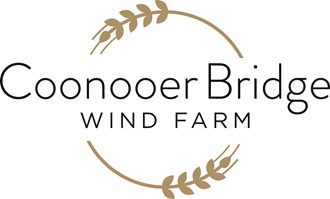 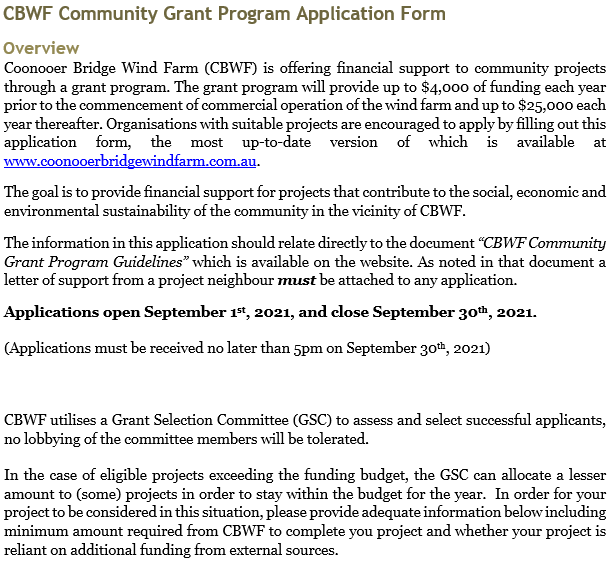 Grant Application Summary Project Details Additional Information 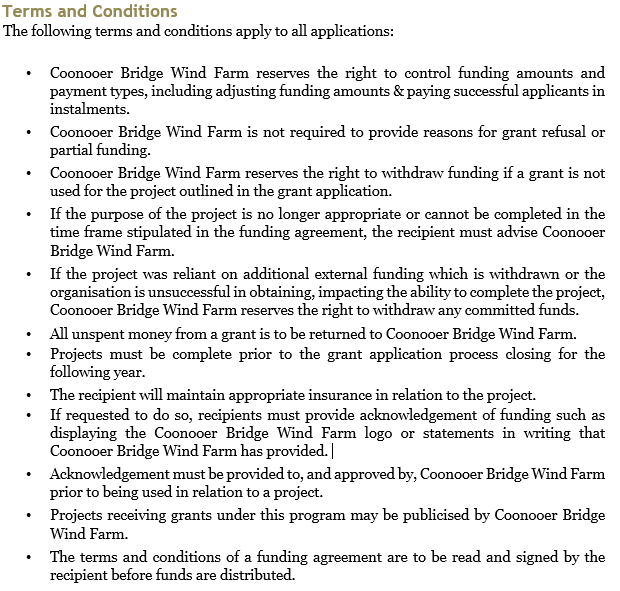 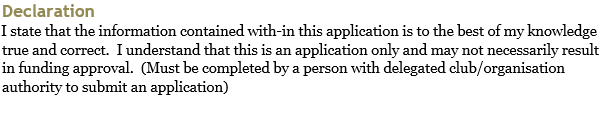 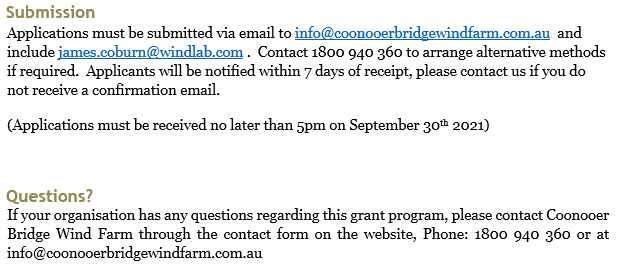 Required information Required information Applicant provided response Project name Project name Project location Project location Name of organisation applying for a grant Name of organisation applying for a grant Brief description of the organisation applying for a grant Brief description of the organisation applying for a grant ABN of the organisation applying for a grant ABN of the organisation applying for a grant Is your organisation registered for GST ?Is your organisation registered for GST ?Address of the organisation applying for a grant Address of the organisation applying for a grant Details of organisation representative Name:Name:Details of organisation representative Position:Position:Details of organisation representative Phone:Phone:Details of organisation representative Email:Email:Brief project summary (max 100 words)Brief project summary (max 100 words)Brief project summary (max 100 words)What is the total cost of the projectWhat is the total cost of the projectMaximum funding amount applied for from CBWF Maximum funding amount applied for from CBWF Is the organisation willing to accept a reduced funding amount? If so, what is the minimum amount required to complete the projectIs the organisation willing to accept a reduced funding amount? If so, what is the minimum amount required to complete the projectIs the organisation willing to accept a reduced funding amount? If so, what is the minimum amount required to complete the projectIs the project reliant on additional external funding to reach completion?If so, please provide additional detailsIs the project reliant on additional external funding to reach completion?If so, please provide additional detailsIs the project reliant on additional external funding to reach completion?If so, please provide additional detailsExpected date of project completion Expected date of project completion Include in this section information about the project and how it will help to contribute to achieving the goals of the grant program. Reference to the “CBWF Community Grant Program Guidelines” is important. Make sure to also include information on the following details: A summary of what the project is, including where it is An indication of the objectives of the project, what the planned outcomes are and how they can be measured An explanation of how the community will benefit An estimation of how many people will benefit What contribution/in kind support your organisation will make towards the project Who will manage the project What the overall cost of the project is What the timeline of the project isAny additional information deemed relevant (please attach additional pages if required)Required information Applicant provided response How did you hear about the community grant program? Are there any disclosures regarding the project or your organisation you wish to make? Is your organisation willing to allow the project to be used for promotional purposes by CBWF? Full NamePositionSignatureDate